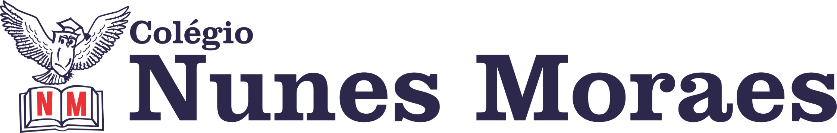 “Felicidade nada mais é que liberdade de sentimentos na conjunção de desejos e gratidão pela vida.”1ª aula: 7:20h às 8:15h – PORTUGUÊS – PROFESSORA: MARÍLIA VIDAL1º passo: Prepare seu material: livro Práticas de produção textual, p. 28.2º passo: Assista a videoaula disponibilizada no link. https://youtu.be/5sKbMKE8ZWc 3º passo: Produza um artigo de opinião com a Proposta 1, que está na p. 28.4º passo: Inicie a produção na folha “Rascunho”.5º passo: A professora estará disponível no WhatsApp para tirar dúvidas.6º passo: Envie foto de seu rascunho para o WhatsApp da coordenação.Pós-aula: Passe a versão “Rascunho” feita nessa aula (p. 28) para a versão “A limpo”.Envie a redação em formato word, com esses dados: nome, número, série, turma, proposta. Envie para o e-mail da professora (profamariliavidal@gmail.com) e para o WhasApp da coordenação (9.9150-3684).Durante a resolução dessas questões a professora Marília vai tirar dúvidas no WhatsApp (9.9202-5273)Faça foto das atividades que você realizou e envie para coordenação Islene (9.9150-3684)Essa atividade será pontuada para nota.2ª aula: 8:15h às 9:10h – INGLÊS – PROFESSOR: CARLOS ANJO *1º passo*: Assistir a videoaula sobre o capítulo 16, *NGOs*;Link do vídeo: https://sastv.portalsas.com.br/#/channels/1/videos/11445                                  *Assistir até 3min14s*
*2º passo*: Resolver as questões da página *140 (q. 1) e 141 (qts. 1, 2, 3 e aprender a conviver)**3º passo*: Acompanhar instruções do professor, correção e tirar dúvidas;*4º passo*: Enviar a foto da atividade de classe corrigida para a coordenação:	      Páginas *140 (q. 1) e 141 (qts. 1, 2, 3 e aprender a conviver)*Durante a resolução dessas questões o professor Carlos vai tirar dúvidas no WhatsApp (9.9274-5798)Faça foto das atividades que você realizou e envie para coordenação Islene (9.9150-3684)Essa atividade será pontuada para nota.

Intervalo: 9:10h às 9:45h3ª aula: 9:45h às 10:40 h – MATEMÁTICA – PROFESSOR: DENILSON SOUSA1° passo: Organize-se com seu material, livro de matemática, caderno, caneta, lápis e borracha.  2° passo: Acompanhe a videoaula com o professor Denilson Sousa.  Assista a aula no seguinte link:https://youtu.be/v64OwXr4vRc (24 min.)3° passo: Copie em seu caderno, ou livro, as questões que o professor Denilson resolveu na videoaula. Resolver P. 41, Q. 3 Durante a resolução dessas questões o professor Denilson vai tirar dúvidas no WhatsApp (9.9165-2921)Faça foto das atividades que você realizou e envie para coordenação Islene (9.9150-3684)Essa atividade será pontuada para nota.4ª aula: 10:40h às 11:35h - HISTÓRIA – PROFESSORA: ANDREÂNGELA COSTA1º passo: Enviem as fotos da atividade pós-aula para o número privado da profª Andreângela. Livro SAS. 4, pág. 28 (q.3) e pág. 33 (q. 1)2º passo: Correção das questões indicadas no 1º passo. Será disponibilizada no grupo do WhatsApp da turma.3º passo: Assistir a vídeo aula. Acesse o link a seguir.https://drive.google.com/file/d/1-rQGf-cKkW-m5r-MRDN1aolLhRzQ05zM/view?usp=sharing4º passo: Responder no livro SAS 4, pág. 32 (q. 1 e 2) 5º passo: Faça foto das atividades que você realizou e envie para coordenação.6º passo: Correção das questões indicadas no 4º passo. Será disponibilizada no grupo do WhatsApp da turma.7º passo: Atividade a ser realizada pós-aula. Livro SAS 4, Agora é com você! pág. 32 e 33 (q. 3) Livro SAS 4, Ler e descobrir pág. 33 (q. 1)Durante a resolução dessas questões a professora Andreângela vai tirar dúvidas no WhatsApp (9.9274-3469)Faça foto das atividades que você realizou e envie para coordenação Islene (9.9150-3684)Essa atividade será pontuada para nota.PARABÉNS POR SUA DEDICAÇÃO!